5th GRADE WEEKLY CALENDARMr. McAllister | Room 202  Feb 3rd –7th, 2014                 	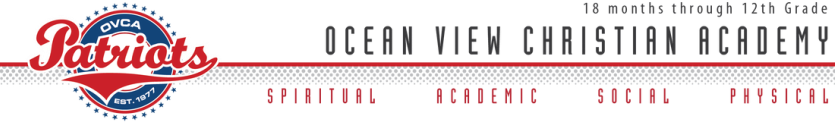 Reminders: Weekly Verse: Romans 15:13MONDAYTUESDAYWEDNESDAYTHURSDAYFRIDAYHomework:ScienceYou need to prepare a 1-minute oral presentation about your assigned topic. You can use 1 notecard during your presentation. This will count as 1 quiz grade. Presentations will take place next Tuesday and Wednesday (Feb. 11th and 12th).Mathp.366 L90Spellingwrite list 1x & missed words 4xHistoryRead pgs. 160-162. Do CCU10, Sec. B #2-4, Sec. C #5 and Sec. E - all.Other Notes:Spelling trial test 18Homework:ScienceCCU 7, Sec. B #11-14, Sec. E - all. Do Science worksheet 16.HistoryRead pgs. 163-165. Do CCU10 Sec. D #3-4 & Sec. F -all.Mathp. 367, L91Other Notes:Homework:ScienceReread pgs 198-199.PenmanshipPg. 35Other Notes:History quiz (pg. 159-165)Math testHomework:ScienceCCU 7 section B #11-14Worksheet 16HistoryCurrent event due this coming Wednesday, Feb. 12th.Mathp. 367, L93SpellingCopy list 19 2x & complete "Say it in a sentence”Other Notes:Science quiz (7.5-7.6)Homework:ScienceCCU 7, Sec. C- all, Sci Worksheet 17. Study for Test.HistoryStudy for ch. 10 test. Do CCU 10 Sec. B #5, Sec. C #6-7, Sec. D #6, and Sec. G - all.SpellingCopy List 19 once with definitions, once without. Complete "Proofreading."Other Notes:Bible verse quizLogic worksheet dueReading vocab quiz Packet needs to be signed and returned on Monday. Please return only the tests and quizzes.STUDENT SPOTLIGHT!IsaacMy favorite color is orange. I’m always playing with my dog or playing video games. Autumn is my favorite season. My favorite restaurant is Phil’s BBQ.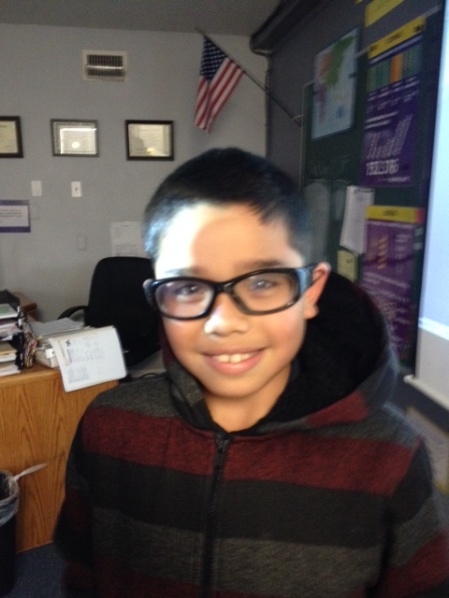 